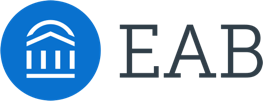 Retraso en las Comunicaciones de la FAFSAComo publicamos recientemente en nuestro blog, en el artículo 7 Maneras de Apoyar (y Beneficiar) a los Estudiantes a Pesar del Retraso de la FAFSA, hay formas de aprovechar este retraso y continuar desarrollando relaciones con los estudiantes y sus familias.A través de comunicaciones empáticas, amigables y claras, puede diferenciarse de otras instituciones durante lo que puede percibirse como una deficiencia en el servicio. Aquí hay algunos consejos para crear mensajes efectivos, y algunos ejemplos de contenido para su sitio web, correos electrónicos, correo postal y mensajes de texto.Consejos Generales de ComunicaciónMantenga sus mensajes claros, concisos y libres de jerga.-----------------------------------------------------------------------------------------------------------------------------No tema comunicarse en exceso o repetir información–no hay garantía de que los estudiantes y sus familias hayan recibido sus comunicaciones previas o recuerden su contenido.-----------------------------------------------------------------------------------------------------------------------------Utilice varios canales de comunicación. Emplear una combinación de canales llegará a los estudiantes y sus familias donde sea que se encuentren y garantizará la visibilidad de sus mensajes. Los padres pueden usar el correo electrónico y el correo postal con mayor frecuencia, mientras que los estudiantes pueden preferir los mensajes de texto y el correo electrónico.-----------------------------------------------------------------------------------------------------------------------------Incluya siempre una invitación de bienvenida para que los estudiantes y las familias se pongan en contacto para hacer preguntas. Ofrezca múltiples opciones, como correo electrónico, teléfono y chat.-----------------------------------------------------------------------------------------------------------------------------Asegúrese de comunicarse con profesores, entrenadores, consejeros–cualquiera que represente el mensaje de su institución. Sea consistente en sus mensajes a todos los grupos de interés y asegúrese de mantenerlos actualizados sobre las últimas decisiones y políticas.=====================================================================Compromiso con el Contenido de la ComunicaciónPosiblemente hayas visto los titulares recientes de que la información de la FAFSA no se compartirá con las universidades hasta marzo, lo que afectará nuestra capacidad de brindarte un paquete completo de ayuda financiera en nuestros plazos habituales.-----------------------------------------------------------------------------------------------------------------------------Entendemos que la ayuda financiera juega un rol importante en la elección de una universidad para los estudiantes y estamos aquí para ayudarte durante esta situación. Ten en cuenta que crearemos un paquete de concesión de ayuda competitivo para ti lo más rápido posible, comunicaremos tu concesión con claridad y estaremos disponibles para responder cualquier pregunta que tú y tu familia tengan durante el proceso.-----------------------------------------------------------------------------------------------------------------------------Ten en cuenta que crearemos un paquete de concesión de ayuda competitivo para ti lo más rápido posible que resulte fácil de entender, para que puedas tomar una decisión informada y oportuna sobre tus planes universitarios.-----------------------------------------------------------------------------------------------------------------------------Nos comprometemos a mantenerte a ti y a tu familia informados sobre cuándo pueden esperar su notificación de adjudicación y apoyarte durante este proceso.-----------------------------------------------------------------------------------------------------------------------------Nos comprometemos a brindarte la información más precisa y oportuna sobre la concesión de ayuda para el año escolar 2024-2025 y a crear tu paquete de concesión de ayuda lo más rápido posible.-----------------------------------------------------------------------------------------------------------------------------Entendemos que esta noticia puede resultar frustrante y confusa, y estamos aquí para ayudarte a navegar este proceso.=====================================================================Ayudamos a los Estudiantes a Visualizar su ConcesiónSi completaste tu FAFSA y recibiste tu Índice de Ayuda Estudiantil, compártelo con nosotros para que podamos crear un estimado de tu concesión y ayudarte a comenzar tu decisión universitaria adecuadamente. XXXinstrucciones para compartir SAIXXX=====================================================================Te Tenemos PresenteTe alentamos a continuar con el proceso de decisión universitaria tal como lo habías planeado antes de este retraso, incluyendo visitas al campus (o un recorrido virtual). Puedes visitarnos virtualmente en XXXXXXXX, tenemos un calendario completo de opciones de visitas al campus, como XXPuertas AbiertasXX y XXXXDías de Visita de MarcaXX.=====================================================================Actualización de los Cronogramas de Depósito de InscripciónEntendemos que recibir esta información más tarde de lo esperado puede afectar tu capacidad de tomar una decisión de inscripción en el cronograma tradicional de selección de universidades. Revisaremos nuestro proceso de depósito y te mantendremos informado sobre cualquier cambio en las fechas límite o los procesos. Cuéntanos si tú y tu familia necesitan tiempo o información adicional para tomar la decisión de unirse a la familia XXuniversidadXX.-----------------------------------------------------------------------------------------------------------------------------Entendemos que recibir información sobre la concesión de ayuda financiera más tarde de lo esperado puede afectar tu capacidad de tomar una decisión de inscripción en el cronograma tradicional de selección de universidades. Para que tú y tu familia tengan suficiente tiempo para tomar una decisión informada, cambiaremos nuestra fecha límite para el depósito de inscripción al XXfechaXX.=====================================================================Proporcionamos Opciones de Contacto y ApoyoComunícate con nuestra Oficina de Ayuda Financiera en XXXemailXXX o al XXXteléfonoXXX si tienes alguna pregunta y trabajaremos contigo y tu familia para atravesar este proceso. Si lo prefieres, también ofrecemos una opción de chat donde puedes obtener respuestas generales y rápidas a preguntas sobre ayuda financiera. Consulta también nuestra XXpágina web de ayuda financieraXX para obtener la información más reciente.Incluso sin este último retraso, la ayuda financiera y la FAFSA no sólo pueden ser difíciles de entender para los estudiantes y las familias, sino también estresantes a nivel emocional. Las comunicaciones empáticas, consistentes y de ayuda pueden ser la clave para garantizar que sus estudiantes actuales y admitidos lo vean como alguien que ofrece apoyo, comprensión y ayuda–y por ende, la mejor opción para su educación universitaria.Para obtener recomendaciones generales sobre contenido para la presentación de la FAFSA, visite nuestros Recursos de Apoyo para la Presentación de la FAFSA.